Pozorno pratim nastavu i upute za rad.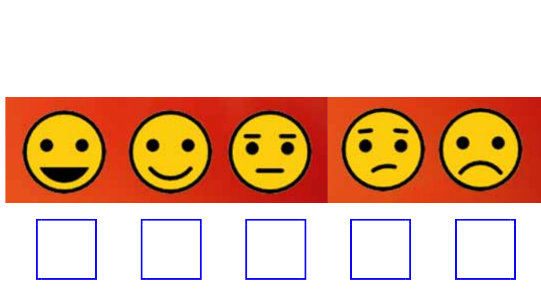 Pitam ako mi nešto nije jasno.Pri rješavanju zadanih zadataka razmišljam i samostalno tražim rješenja.Redovito aktivno sudjelujem u radu.Pri stvaralačkom izražavanju se uistinu potrudim oko zadatka.Razumijem zašto učim ovo gradivo.Pozorno pratim nastavu i upute za rad.Pitam ako mi nešto nije jasno.Pri rješavanju zadanih zadataka razmišljam i samostalno tražim rješenja.Redovito aktivno sudjelujem u radu.Pri stvaralačkom izražavanju se uistinu potrudim oko zadatka.Razumijem zašto učim ovo gradivo.